（様式第１号）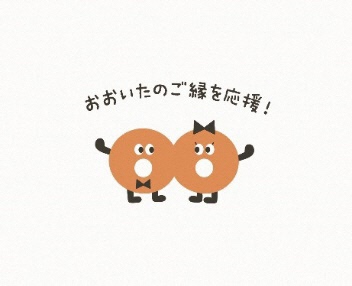 ＯＩＴＡえんむす部　結婚おうえん団登録申込書
　　年   月    日ＯＩＴＡえんむす部　結婚おうえん団登録事務局 殿申込者　団体名                  　　　 代表者職・氏名          ＯＩＴＡえんむす部　結婚おうえん団登録制度実施要領（以下「実施要領」という。）第５条に基づき、下記のとおり「結婚おうえん団」への登録を申込みます。なお、登録の上は実施要領を遵守します。記１　結婚応援宣言　　具体的な取組内容を宣言してください。　　宣言内容（取組内容）は、団体情報（団体名、所在地、ＴＥＬ）とともに、事務局ホームページに掲載し、情報発信を行います。２　貴団体に関する内容について以下の欄に記入してください。◆添付書類（本申込書に下記の書類を添付してください。）・出会いイベント等を実施する場合は、団体の概要や業種に関する資料（定款、パンフレット等）◆出会いイベント等の情報を、「九州・山口地域あかい糸めーる」で配信を希望される場合は、大分県こども　未来課との事前協議が必要となります。詳しくは大分県こども未来課 097-506-2718までお問合せください。設立年月日　　　　　年　　月　　日従業員又は会員数　　　　　　　人ﾎｰﾑﾍﾟｰｼﾞURL所在地〒　　 －　　　　　　〒　　 －　　　　　　〒　　 －　　　　　　電話番号担当責任者ﾒｰﾙｱﾄﾞﾚｽ団体概要□出会い、結婚の斡旋等を業としています。□出会い、結婚の斡旋等を業としていません。□出会い、結婚の斡旋等を業としています。□出会い、結婚の斡旋等を業としていません。□出会い、結婚の斡旋等を業としています。□出会い、結婚の斡旋等を業としていません。確認事項 □当団体の事業主・役員は暴力団員に該当せず、また密接な関係もありません。□当団体は宗教法人（団体）及び政治団体ではありません。 □当団体の事業主・役員は暴力団員に該当せず、また密接な関係もありません。□当団体は宗教法人（団体）及び政治団体ではありません。 □当団体の事業主・役員は暴力団員に該当せず、また密接な関係もありません。□当団体は宗教法人（団体）及び政治団体ではありません。出会いｲﾍﾞﾝﾄ等を実施予定の場合□「九州・山口地域あかい糸めーる※」での情報発信を希望します。　※九州・山口地域で結婚を希望する独身者の出会い・結婚を応援するため、出会い等に関する　　イベント情報を配信するメールマガジンです。□「九州・山口地域あかい糸めーる※」での情報発信を希望します。　※九州・山口地域で結婚を希望する独身者の出会い・結婚を応援するため、出会い等に関する　　イベント情報を配信するメールマガジンです。□「九州・山口地域あかい糸めーる※」での情報発信を希望します。　※九州・山口地域で結婚を希望する独身者の出会い・結婚を応援するため、出会い等に関する　　イベント情報を配信するメールマガジンです。